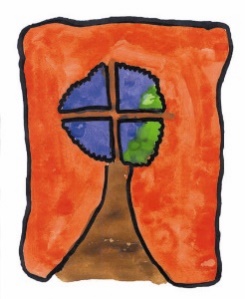 ST. PATRICK’S NATIONAL SCHOOL                                                            Phone: 01 2875684                  Church Road, 						   Email: admin@stpns.ie                     Greystones,							      Website: www.stpns.ie                     Co Wicklow.                    A63 EY42							             Roll: 12554MMathematics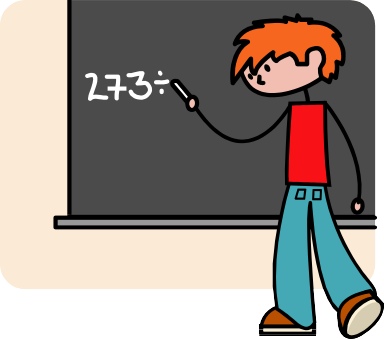 school policy2020CONTENTSIntroductionIntroductory statementAs part of in-school planning in 2020 the Maths plan was reviewed and necessary changes were identified. The areas of focus wereequipment / resources,Maths methodology and languagehomeworkhome/school linksmaking optimum provision for the gifted childpolicy on ICTassessment and record-keepingThe use of the school buildings and campus as a resource to support the Maths programme (ref 3.2).RationaleThis plan is a record of whole school decisions in relation to Maths in line with the Primary Curriculum (1999). It is intended to guide teachers in their individual planning in Maths. It will be reviewed and updated in line with the arrival of the new Maths Curriculum. Vision and aimsSchool characteristic spirit / ethosIn line with the school’s characteristic spirit, this plan will focus on meeting the needs of our pupils in the area of Maths. Parental involvement will be encouraged as much as possible to support their child's learning in Maths.Aims and objectivesWe endorse the aims of the Primary Curriculum, Mathematics (1999), p 12.  Content of Mathematics planStrands and strand unitsThe Curriculum objectives are used as the objectives for each class level in our school:Junior and Senior Infants: Curriculum pp. 20 - 351st and 2nd Class: Curriculum, pp 40 - 593rd and 4th Class: Curriculum, pp 64 - 83 5th and 6th Class: Curriculum, pp 88 - 111At the beginning of each academic year teachers will familiarise themselves with the objectives for their class and make sure that their individual planning for the year incorporates all strands of the Maths curriculum.Approaches and methodologiesVarious approaches and methodologies are used throughout the school.The use of manipulativesChildren will have access to, and use, a broad range of mathematical equipment to support all strands. (ref Resources)Talk and discussionTalk and discussion is seen as an integral part of the learning process and opportunities should be provided during Maths class for children to discuss problems with the teacher, other individual children and in groups.Active learning / guided discoveryAs part of the Maths for each class, children are provided with structured opportunities to engage in exploratory activities under the guidance of the teacher to construct meaning, to develop mathematical strategies for solving problems, and to develop self-motivation in mathematical activities. These activities should be outlined in the teacher's long and short term planning.Using the environment as a learning resourceThe use of the school buildings and outdoor area is promoted as a maths resource across all class levels. There are maths trails available to teachers for use and engaging in cross-curricular maths activities is encouraged, e.g. using the hall for P.E. that involves maths such as outdoor & adventure activities including orienteering.The following number limits for each class will be adhered to:DataChildren are encouraged to collect and read real life data e.g. infant classes collect personal information and represent it on a pictogram; older children conduct surveys of other classes and create and interpret bar charts and pie charts.Language – concepts and skillsThere is a strong link between language and concept acquisition. Our school has agreed on a common teaching approach to areas of difficulty (subtraction/ multiplication/division) to ensure continuity and consistency, and the correct use of symbol names.A number of agreed approaches includeThe term ‘units’ will be referred to as ‘units’ and not ‘ones’. Until 4th Class where they will be introduced to both terms. In fifth and sixth class the terms will be used simultaneously.The + symbol will be introduced in Senior Infants as ‘plus’. Addition sentences will also use the phrases ‘add on’ and ‘and’. The term ‘sum of’  is introduced in 2nd Class.The digit ‘0’ will be referred to as ‘zero’ (not ‘oh!’) when introduced to Infant classes. The pupils will also know that it is sometimes called ‘nought’. From Fourth Class on, the children will begin using all terms.The ‘-’ symbol will be referred to as ‘take away/ minus/ subtract’ when introduced in 1st Class. Correct word order is important e.g. 15-9 is ‘fifteen take away/minus nine’ not ‘9 from 15 is’. From 2nd Class upwards, children will be introduced to all other phrases requiring addition/ subtraction (e.g. ‘find the difference between’, ‘how much more/less?’, etc) as they will need to be familiar with these phrases for problem solving.Subtraction with re-grouping - the following method was agreed:You can’t take 6 away from 2, so we need to borrow from the tensTU	(Cross out 3, write 2)3 4	You now have 14 units (write in 1). 14 take away 6 etc1 6This should be done initially with cubes and notation boards. A possible intermediate step for weaker pupils includes crossing out the 4 to write 14.When regrouping numbers with many zeros, e.g. 7000, it was decided to adhere strictly to the steps, regrouping one number at a time. More able children may regroup it all together if they discover that themselves.MultiplicationWhile noting that strictly speaking ‘multiplied by’ is not the same as ‘times’, ie‘3 multiplied by 2 is 3 + 3’ while ‘3 times 2 is 2 + 2 + 2’, it was agreed to use both terms and to word the multiplication tables as ‘3 times 2’ etc.DecimalsH T U6 4 2 . 0 5 x 100‘ Each number will be 100 times bigger, which is like moving the digit 2 places to the left’. A lot of work with concrete materials is necessary for this concept to be understood.Division410 ∕ 7We will not use the terms ‘7 into 410’, as that is not mathematically correct. It should be read as ‘410 divided by, or shared between, 7’, e.g. How many 7s are in 410? etc.We will continue to place an emphasis on presenting problems in both a horizontal format and vertically.FractionsIn the addition and subtraction of mixed numbers, the whole numbers are worked on first, then equivalence is used for the fraction part by finding the common denominator.5 ¼ + 3 ½ = 8 +  ¼ + Children can also be taught the method of converting to an improper fraction with a common denominator and adding the two fractions. Children are afforded opportunities to verbalise and to use manipulatives to represent each of these activities before the written recording of symbols.TablesNumber facts up to 10 will be memorised. Addition and subtraction facts will be memorised by the end of 2nd Class. There are 56 facts to learn over the course of 60 weeks. 1st and 2nd Class teachers should decide the order between them. Subtraction will be learnt as the inverse of addition. Revision of addition and subtraction facts will be done in 3rd Class, as well as introduction to multiplication. The multiplication facts should be known by the end of 4th Class. Multiplication facts should be taught in related sets i.e. 2x, 4x and 8x, 3x 6x and 9x, 5x and 10x. 7x 11x and 12x. Division tables will be taught as the inverse of multiplication. Both will be revised up to the end of 6th Class. Regular timed tests may be given in 5th  and 6th Class.A variety of methods will be used in teaching maths facts including counting in 2s, 3s, 4s, ….; reciting; and using music, loop cards, trio cards, number fans, counting sticks, number games such as elevens, buzz, Topmarks Daily 10 etc. Each class from 3rd up will do a tables test at least two Fridays a month based on the current tables they are learning. 5th and 6th Class may also be tested three times a year with a timed tables test.Games: Maths games will be used as a warm-up activity and maths games on the interactive whiteboard can be used to revise and conclude a topic. Special Needs: Consideration must be given to pupils whose special educational needs mean that they may learn their tables at a different pace to other children and may need additional concrete resources and teaching around this. This is at the discretion of the teacher and use of concrete materials during informal assessment is encouraged if it helps the child reach their potential and build their confidence in Maths. Use of calculators may also be permitted to allow the older children to keep pace with their peers. SkillsThe following skills will be acquired by the children through the study of the various strands in the Mathematics Curriculum:Applying and problem solvingCommunicating and expressingIntegrating and connectingReasoningImplementingUnderstanding and recallingEstimationEvery strand studied must provide opportunities for acquiring these skills. Opportunities should also be provided for the transfer of these skills to other areas e.g. Science, Geography, and Music. Evidence of skills development should be included in teachers’ individual planning.Problem SolvingTypes of problemsword problemspractical tasksopen-ended investigationspuzzlesgamesprojectsmathematical trailsmissing contradictory surplus dataChildren are encouraged to use their own ideas as a context for problem solving. They will be taught to apply the following strategies:RUDE for 1st – 3rd class (and any children who need additional help in older classes)Read: Read the question three timesUnderline: Underline the key words or numbers with a pencil7Draw: draw pictures to help solve the problemEstimate: Estimate a possible answer before solving itC- choose numbersC- calculate your answerC-check if the answer makes senseROSE for 4th - 6th class Read: Read the question three times. Organise: Highlight the important information that tells you what to do and how to solve the question.  Solve: complete the question. Evaluate: check if your answer makes sense.Solving the problem...read the problemread it againsay, in your own words, what you are finding outfind the important informationlook for the key phraseswrite what you know.look for a patternguess and checkwrite an equationbreak the problem down and solve each part.Additional help...construct a modeldraw a picturemake an organised list or tableuse objects to act out the problemuse easier numberswork backwards.Answering the problem...use all the important informationcheck your workdecide if the answer makes sensewrite the answer in a complete sentence.Each class will incorporate problem solving into their plans to regularly tackle word problems as a class, teaching the steps involved.Estimation will be included regularly in Maths lessons. Children will be encouraged to use each of the following strategies selecting the most appropriate for the task in hand:Front end- Front-end estimation is a particular way of rounding numbers to estimate sums and differences. To use front- end estimation, add or subtract only the numbers in the greatest place value. Then add the decimals rounded to the nearest tenth.Clustering- Cluster estimation can be used to estimate sums and products when the numbers you are adding or multiplying cluster near or is close in value to a single number. Example # 1: Estimate 699 + 710 + 695 + 705 + 694 + 715. Carefully examine all the numbers above. You should notice that they all cluster around 700.RoundingSpecial numbers / friendly numbers/ number bonds/ friends of ten (i.e. numbers that add to make 10)These strategies are explained in of the Mathematics Curriculum, Teacher Guidelines, pp 32-34.Assessment and record keepingAssessment is used by teachers to inform their planning, selection and management of learning activities so that they can make the best possible provision for meeting the varied mathematical needs of the children in our school.Teachers select from the following range of assessment approaches:teacher observation of knowledge, skills development and participation in activitiesstandardised tests, e.g. Drumcondra Primary Mathematics Teststeacher-designed tests and tasks, e.g. Planet Maths end of unit tests & half term/ end of term assessments/  Work It Out/ Mental Maths Friday Tests/ assignments/ activities on Sum Dog/ other online platformswork samples, portfolios and projectsSelf-assessment e.g. traffic lights, thumbs up/down, etc.Peer assessmentChallenges during theme weeks such as Maths WeekTeacher observationThe curriculum refers to the validity of teacher observation as a means of building a broad understanding of a child’s strengths. Teachers will note anything that they feel is important in relation to a child’s progress in Maths. Observations may include the followingthe level of engagement in or attention to activitiesstrengths and concerns in relation to written workinvolvement in discussionsthe response to and initiation of questioning during class or group work.Standardised testingThe following procedure is used for norm-referenced tests:Children are formally assessed by means of the Drumcondra Primary Mathematics Tests. SIGMA T may be used as an assessment tool at the beginning of the school year. All children will be tested in the final term of each academic year.The results of each child’s tests and their test papers will be kept in their file and stored securely. Test results are communicated to parents at parent-teacher meetings and at regular intervals throughout the year when necessary. Results of standardised tests will be included in the child’s end of year report.In line with the school’s policy on record keeping, school files are maintained until the child reaches the age of 21.The SEN team will administer tests as necessaryTeacher-designed tests and tasksThe following are used throughout the school to inform the class teacher of each child’s progress in Maths:oral tests (tables, continuation of number patterns, …)written tests of understanding of topic e.g. Planet Maths Assessment Tests. Test results are kept by the class teacher in an assessment folder and may be passed to the next teacher.problem-solving exercises that use a variety of mathematical skills, e.g.Brainteasers.Work samples, portfolios and projectsPupils will be involved in project work that requires compilation of data or the drawing of a diagram, etc e.g. shapes / Maths around us, Olympic Games, etc.Continuous self-assessmentThrough teacher questioning and self-assessment, children will learn to take ownership of their learning. Teachers will take note of children’s self-assessment to decide who receives additional support with a SEN teacher and who can be supported in class. Some self-assessment methods includeThe class shows thumbs up/ down/ halfway based on how they are finding a topicThe class showing out of five fingers how they felt about the difficulty of a topic/ activityThe children drawing a green, orange or red face at the end of their written work to signify their understandingThe children writing self-reflective sentences at the end of their maths work/ maths test e.g. one area I’m doing really well with in maths is….; one thing I’d like to improve is…; I’d like to improve this by…..The use of rubrics for problem solving/ proceduresTalking to a partner at the beginning of a lesson about what they found tricky yesterday and what they want to focus on todayChildren with special needsThe Maths programme aims to meet the needs of all children in the school. This is achieved by teachers varying the pace, content and methodologies of their programme to ensure learning for all children. Evidence of the differentiated approach will be recorded in teachers’ long-term planning. Those children who receive scores at or below the 16th percentile in standardised tests will attend the SET for supplementary teaching for Maths. This may also be done as in-class support, particularly in the younger classes. Arrangements will be in accordance with the recommended selection criteria as determined by the DES. Diagnostic tests may also be administered where the need arises. Parental permission must be obtained before these tests are administered.For children who do not qualify for supplementary teaching but yet demonstrate difficulty with Mathematical activities, the SET will liaise with the class teacher on resource books and materials that could be used by the class teacher and the child in the mainstream class setting. Children who attend the SET for other needs may receive help for maths during this time too. Additionally, some children may be catered for by in-class support from the SET e.g. maths stations. The progress of such children will be reviewed on a regular basis. The requirements of children with special needs are taken into consideration when planning class lessons and field trips. Special Needs Assistants (SNAs) support particular children or groups as directed by the class teacher, SET and the principal. Additional materials and resources may also be purchased by the school.For children who are gifted in Maths, teachers may provide the following opportunitiesDifferentiation: During maths activities the teacher will differentiate the work to provide more challenging opportunities for those who need itProjects: Time to work on independent projects linked with mathsCTYI: A referral to The Centre for Talented Youth in DCU (for children with a STEN of 9 or 10)Fast finisher challenges: children who finish written maths promptly and without challenges can then have a maths game/ challenging question/ maths challenge booklet to complete NRICH.org – source of useful problem solving challenges Maths partners: pair more able children with children who need assistance so they can learn to explain topicsEquality of access and participationAll children are provided with equal access to all aspects of the Maths curriculum and encouraged to reach their full potential regardless of Special Educational Needs, background, etc. TimetableIn accordance with the Primary Curriculum (1999), the following time is allocated for Mathematics in this school per week:Infant classes:	3 hours 25 minutes 1st  Class – 6th Class:	4 hours 10 minutesTimetables must reflect this time allocation for Maths. There is discretionary time available each week that can be used occasionally to support the Mathematics curriculum.HomeworkHomework is largely given for reinforcement and to widen experiences begun in the classroom. The curriculum states that homework should be realistic, practical, and relevant, and that alternate forms of homework assignments such as research or practical measuring can be given. It is noted that parents may need to be made aware that maths homework will include practical work from time to time (e.g. measuring length of table / bed, etc).Homework allocated should take account of the differing levels of ability in the class. Children should generally be given a mixture of number work, the current concept being taught, and mental Maths in a homework assignment.Time should be allocated as part of the Maths lesson or in the ‘ag teacht le chéile’ time in the mornings for correction of homework, and the review of any problems arising. 1st to 4th class should have tables to learn every night and these should be tested every day. There is an expectation that pupils know the multiplication tables by the end of 4th Class.Sum Dog or other ICT Maths Platforms may be assigned in place of Maths homework once per week- this is at the discretion of the class teacher and may be used to assess or conclude a topic.Timetabling of Maths homework:Senior Infants	once a week1st  – 3rd Class	every night4th  – 6th Class	every nightResources and ICTThe following resources are used in support of Maths curriculum implementation:textbooks and workbooksmanipulativescalculatorssupplementary materialsreference books.Sum Dog or other ICT Maths PlatformsTextbooks/workbooksTextbooks are selected in line with the school’s Textbook Policy and reflect the objectives of the curriculum. The schemes currently in use throughout the school include Planet Maths, Mathemagic and Mental Maths. These schemes are in line with the methodologies and language agreed by the staff in the core areas listed in this plan and are in line with the requirements of the Mathematics curriculum. Teachers should not use the text chosen for the next class level in the same scheme, as this may lead to difficulties in terms of continuity and progression in the following year.Supplementary materials will be designed / supplied, as deemed necessary by each class teacher.ManipulativesWe acknowledge the importance of concrete materials in the development of mathematical concepts for children in all classes. Each class should have Maths resources suitable for that level, and we aim towards equipment being shared between class pairs from 1st Class to 6th Class.CalculatorsFrom 4th Class upwards, children are taught how to use calculators alongside traditional paper-and-pencil methods. Calculators are particularly useful for handling larger numbers, to check answers, to explore the number system, and to remove computational barriers for weaker children. They also allow the child to focus on the structure of problem-solving questions. It is important that the skill of estimation is developed along with the use of the calculator. The school will provide calculators from 4th Class upwards.Calculators should meet the following requirements:The recommended calculator used in our school is Sharp. If children prefer to use an alternative calculator, they must ensure that the calculator uses Algebraic Logic as opposed to Arithmetic Logic. Algebraic Logic uses priorities in sequences of operation which we call BOMDAS (brackets, of, multiplication, division, addition and subtraction).Keys should be of a reasonable size and have a positive click action.They must have a display of at least 8 digits and be large enough for two or three children to see.They should have a memory function.Supplementary materialsAn inventory of all Maths equipment and resources is available in the Maths store in the 5th class room ( there are further materials in a cupboard outside the toilet in the support area). All Maths equipment bought with school funds remains the property of the school. Teachers may borrow equipment from the Maths store, or from other classes, but must ensure they are returned promptly and in good condition. Reference booksThe school has a number of reference books in the teachers’ library and throughout classrooms. In line with CPD completed in 2017 there are a set of PDST Teachers handbooks available for use in planning to supplement the planning of lessons to enhance mathematical thinking and developing higher order mathematical skills. ICTSoftware used must include a variety of activities to develop the children’s conceptual knowledge and problem-solving skills, in addition to drill andpractice activities. Maths websites can be used when the class is using the tablets ( or as home work/ remote teaching for duration of the pandemic ) e.g. Topmarks.co.uk. The school also has an annual subscription to ‘Sumdog’ for 3rd-6th class which can be accessed on the school tablets or from home. Teachers may set topic work, tables work and challenges through this programme. They will also monitor children’s progress on it to inform their teaching and liaise with the SET or parents where difficulties arise. It is recommended that children spend at least 20 mins per week using this programme or a similar programme.Individual teachers’ planning and reportingTeachers should base their long and short-term plans on the approaches set out in this whole-school policy for Maths. Work covered will be outlined in the Cuntas Míosúil. Copies of all Cuntas Míosúil will be submitted to the principal by the first Tuesday of the following month.Staff developmentTeachers are made aware of any opportunities for further development through participation in courses available in Education Centres or other venues. Skills and expertise within the school are shared and developed through inputs at staff meetings. CPD sessions with external professionals are scheduled on  regular basis and staff are encouraged to share feedback from CPD courses they attend.The school subscribes to www.Twinkl.com where extensive maths resources are available.Parental involvement and home/school linksParents are encouraged to support the school’s programme for Maths. The parent/class teacher meetings at the start of the year will provide the opportunity to make parents aware of the content of the Maths programme for that year. Parents will be made aware that homework assignments may sometimes be practical (e.g. measuring length of room) or involve research. The need to encourage learning of tables should be emphasised, along with using the correct mathematical language. Parents should also be  made aware of how much they can help their child in encouraging use of number, estimation and mental strategies in everyday life.  More in-depth explanation of methodologies (e.g. regrouping) can be explained on information sheets, sent home to parents.Community linksMembers of the local community may be invited to assist the school’s Maths programme occasionally e.g. during Maths Week. Proposed invitations must be discussed in advance with the principal. Procedures for guest speakers must be followed including ensuring they are garda vetted and wearing a visitor lanyard at all times. Success criteriaThe success of this plan will be measured using the following criteria:implementation of revisions in the Maths curriculum will be evident in teachers’ workcontinuity of content and methodology will be evident in teachers’ preparation and monthly progress reportson-going assessment, formal and informal, will show that pupils are acquiring an understanding of mathematical concepts, and a proficiency in maths skills appropriate to their age and ability.Implementation - roles and responsibilitiesClass teachers are responsible for the implementation of the Maths programme for their own classes. ReviewProgress made during this school year will be reviewed in June 2021, based on results of standardised assessment tests and on teachers’ views as to the effectiveness of the plan. The policy will be reviewed in detail in 2023.Ratification and communicationThis plan was ratified by Board of Management in January 2020. The plan was communicated to teachers and made available on SharePoint and implemented with all classes and made available to parents through the school website.Signed: ___________________________                   ________________________		Chairperson					PrincipalDate: _________________________ClassNumeralsJunior Infants0 – 5 (comparing) 0-10 (counting) Senior Infants0 – 10 (comparing) 0-20 (counting)1st Classto 992nd Classto 1993rd Classto 9994th Classto 99995th Classto 100,0006th Classto 1,000,000